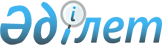 О внесении изменений в решение Жамбылского районного маслихата от 31 марта 2015 года № 37-9 "О правилах оказания социальной помощи, установления размеров и определения перечня отдельных категорий, нуждающихся граждан по Жамбылскому району"
					
			Утративший силу
			
			
		
					Решение маслихата Жамбылского района Жамбылской области от 19 февраля 2016 года № 50-3. Зарегистрировано Департаментом юстиции Жамбылской области 2 марта 2016 года № 2956. Утратило силу решением маслихата Жамбылского района Жамбылской области от 18 октября 2017 года № 18-4
      Сноска. Утратило силу решением Жамбылского районного маслихата Жамбылской области от 18.10.2017 № 18-4 (вводится в действие по истечении десяти календарных дней после дня их первого официального опубликования).

       Примечание РЦПИ.

       В тексте документа сохранена пунктуация и орфография оригинала. 
      В соответствии с Законом Республики Казахстан от 23 января 2001 года "О местном государственном управлении и самоуправлении в Республике Казахстан" и постановлением Правительства Республики Казахстан от 21 мая 2013 года № 504 "Об утверждении Типовых правил оказания социальной помощи, установления размеров и определения перечня отдельных категорий, нуждающихся граждан" Жамбылский районный маслихат РЕШИЛ:
       1. Внести в решение Жамбылского районного маслихата от 31 марта 2015 года №37-9 "Об утверждении Правил оказания социальной помощи, установления размеров и определения перечня отдельных категорий нуждающихся граждан по Жамбылскому району" (зарегистрированное в Реестре государственной регистрации нормативных правовых актов №2615, опубликованное 25 апреля 2015 года в районной газете "Шұғыла-Радуга" №46-47-48 (5409-5410-5411) следующие изменения:
      в Правиле оказания социальной помощи, установления размеров и определения перечня отдельных категорий, нуждающихся граждан по Жамбылскому району, утвержденных вышеуказанным решением:
      абзац четвертый пункта 9 изложить в следующей редакции:
      "-лицам, награжденным орденами и медалями бывшего Союза ССР за самоотверженный труд и безупречную воинскую службу в тылу в годы Великой Отечественной войны и лицам, проработавшим в тылу не менее 6 (шести) месяцев, в годы Великой Отечественной войны в размере 15 000 (пятнадцать тысяч) тенге;"
      пункт 10 изложить в следующей редакции:
      "10. Единовременная социальная помощь лицам (семьям) по обращениям предоставляется: 
      1) лицам (семьям), имеющим месячный среднедушевой доход не превышающий 5 (пяти) прожиточных минимума 
      - социальная помощь по социально значимому заболеванию – туберкулезу предоставляется лицам, больным активной формой туберкулеза, находящимся на амбулаторном лечении, состоящим на диспансерном учете, согласно списку Коммунального государственного учреждения "Жамбылская противотуберкулезная больница Управления здравоохранения акимата Жамбылской области", лицам (семьям) в течение 6 (шести) месяцев в размере 3 (трех) месячных расчетных показателей;
      - участникам и инвалидам Великой Отечественной войны и лицам, приравненным к ним в виде санаторно-курортных путевок, без оплаты стоимости проезда;
      -лицам больным туберкулезом с множественной лекарственной устойчивостью (IV группа) находящимся на амбулаторном лечении, ежемесячно в размере 12 372 (двенадцати тысяч триста семидесяти двух) тенге в течении 12 (двенадцати) месяцев;
      - при причинение ущерба гражданину (семье) либо его имуществу вследствие стихийного бедствия или пожара, в пределах до 100 месячного расчетного показателя, определяемым специальной комиссией.
      - при причинении ущерба гражданину (семье) либо его имуществу, вследствие стихийного бедствия или пожара, нуждающиеся граждане в течение месяца обращаются за социальной помощью в уполномоченный орган; 
       2) единовременная социальная помощь по обращениям предоставляется:
       - гражданам (семьям), имеющим месячный среднедушевой доход, не превышающий 60 процентов от прожиточного минимума, при наступлении трудной жизненной ситуация в размере 10 месячных расчетных показателей.
       При этом основаниями для отнесения граждан к категории нуждающихся при наступлении трудной жизненной ситуации являются:
      1) основания, предусмотренные законодательством Республики Казахстан;
      2) причинение ущерба гражданину (семье) либо его имуществу в следствие стихийного бедствия или пожара либо наличие социально значимого заболевания;
      3) наличие среднедушевого дохода, не превышающего порога, установленного местными представительными органами в кратном отношении к прожиточному минимуму.
       Окончательный перечень оснований для отнесения граждан к категории нуждающихся и проведения обследований материально-бытового положения лица (семьи) утверждается местными представительными органами;
       Специальные комиссии при вынесении заключения о необходимости оказания социальной помощи руководствуются утвержденным местными представительными органами, перечнем оснований для отнесения граждан к категории нуждающихся";
       2. Контроль за исполнением настоящего решения возложить на постоянную комиссию районного маслихата по вопросам административно-территориального строительства, земли, охраны здоровья населения и защиты окружающей среды, малообеспеченных слоев населения, инвалидов, матери и ребенка.
       3. Настоящее решение вступает в силу со дня государственной регистрации в органах юстиции и вводится в действие по истечении десяти календарных дней после дня его первого официального опубликования.
					© 2012. РГП на ПХВ «Институт законодательства и правовой информации Республики Казахстан» Министерства юстиции Республики Казахстан
				
      Председатель сессии

Секретарь Жамбылского 

      Жамбылского районного маслихата

районного маслихата

      Т. Абдибеков

Р. Бегалиев
